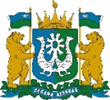 РЕГИОНАЛЬНАЯ СЛУЖБА ПО ТАРИФАМХАНТЫ-МАНСИЙСКОГО АВТОНОМНОГО ОКРУГА – ЮГРЫ(РСТ ЮГРЫ)ПРИКАЗОб установлении предельного единого тарифа на услугу регионального оператора в области обращения с твердыми коммунальными отходами для акционерного общества «Югра-Экология» и о внесении изменений в некоторые приказы Региональной службы по тарифам Ханты-Мансийского автономного округа – Югры
г. Ханты-Мансийск«16» декабря 2021 г.								 № 144-нпВ соответствии с Федеральным законом от 24 июня 1998 года 
№ 89-ФЗ «Об отходах производства и потребления», постановлением Правительства Российской Федерации от 30 мая 2016 года № 484 
«О ценообразовании в области обращения с твердыми коммунальными отходами», приказом Федеральной антимонопольной службы 
от 21 ноября 2016 года № 1638/16 «Об утверждении Методических указаний по расчету регулируемых тарифов в области обращения 
с твердыми коммунальными отходами», на основании постановления Правительства Ханты-Мансийского автономного округа – Югры 
от 14 апреля 2012 года № 137-п «О Региональной службе по 
тарифам Ханты-Мансийского автономного округа – Югры», протокола правления Региональной службы по тарифам Ханты-Мансийского автономного округа – Югры от 16 декабря 2021 года № 75 
п р и к а з ы в а ю:	 1. Установить предельный единый тариф на услугу регионального оператора в области обращения с твердыми коммунальными отходами для акционерного общества «Югра-Экология» на период с 1 января 2022 года по 31 декабря 2028 года согласно приложению к настоящему приказу.2. Внести в приложение 1 к приказу Региональной службы по тарифам Ханты-Мансийского автономного округа – Югры от 19 декабря 2019 года № 166-нп «Об установлении предельного единого тарифа на услугу регионального оператора в области обращения с твердыми коммунальными отходами для акционерного общества «Югра-Экология» изменение, изложив таблицу в следующей редакции: «».3. Внести в приложение 1 к приказу Региональной службы по тарифам Ханты-Мансийского автономного округа – Югры от 18 февраля 2020 года № 4-нп «Об установлении предельного единого тарифа на услугу регионального оператора в области обращения с твердыми коммунальными отходами для акционерного общества «Югра-Экология» изменение, изложив таблицу в следующей редакции:  «».4. Настоящий приказ вступает в силу с 1 января 2022 года.Руководитель службы						        А.А. БерезовскийПриложениек приказу Региональной службыпо тарифам Ханты-Мансийскогоавтономного округа – Югры     от 16 декабря 2021 года № 144-нпПредельный единый тариф на услугу регионального оператора в области 
обращения с твердыми коммунальными отходами для 
акционерного общества «Югра-Экология»* Выделяется в целях реализации пункта 6 статьи 168 Налогового кодекса Российской Федерации (часть вторая).** Тарифы установлены без применения подпункта 36 пункта 2 статьи 149 Налогового кодекса Российской Федерации (часть вторая)№ п/пНаименование муниципального образованияЕд. изм.Категории потребителейЕдиный тариф на услугу регионального оператора в области обращения с твердыми коммунальными отходами**Единый тариф на услугу регионального оператора в области обращения с твердыми коммунальными отходами**Единый тариф на услугу регионального оператора в области обращения с твердыми коммунальными отходами**Единый тариф на услугу регионального оператора в области обращения с твердыми коммунальными отходами**Единый тариф на услугу регионального оператора в области обращения с твердыми коммунальными отходами**Единый тариф на услугу регионального оператора в области обращения с твердыми коммунальными отходами**№ п/пНаименование муниципального образованияЕд. изм.Категории потребителей2020 год2020 год2021 год2021 год2022 год2022 год№ п/пНаименование муниципального образованияЕд. изм.Категории потребителейс 1 января по 30 июняс 1 июля по 31 декабряс 1 января по 30 июняс 1 июля по 31 декабряс 1 января по 30 июняс 1 июля по 31 декабря123456789101Березовский район, Белоярский район, Сургутский район, Нижневартовский район, городской округ город Когалым, городской округ город Сургут, городской округ город Радужный, городской округ город Покачи, городской округ город Мегион, городской округ город Нижневартовск, городской округ город Лангепасруб./м3Для прочих потребителей (без учета НДС)581,26587,49587,49607,46607,46628,111Березовский район, Белоярский район, Сургутский район, Нижневартовский район, городской округ город Когалым, городской округ город Сургут, городской округ город Радужный, городской округ город Покачи, городской округ город Мегион, городской округ город Нижневартовск, городской округ город Лангепасруб./м3Для населения (с учетом НДС*)697,51704,99704,99728,95728,95753,731Березовский район, Белоярский район, Сургутский район, Нижневартовский район, городской округ город Когалым, городской округ город Сургут, городской округ город Радужный, городской округ город Покачи, городской округ город Мегион, городской округ город Нижневартовск, городской округ город Лангепасруб./тоннаДля прочих потребителей (без учета НДС)5644,985705,495657,565657,565657,566042,071Березовский район, Белоярский район, Сургутский район, Нижневартовский район, городской округ город Когалым, городской округ город Сургут, городской округ город Радужный, городской округ город Покачи, городской округ город Мегион, городской округ город Нижневартовск, городской округ город Лангепасруб./тоннаДля населения (с учетом НДС*)6773,986846,596789,076789,076789,077250,48На период с момента вступления в силу настоящего приказа по 31 декабря 2023 годаНа период с момента вступления в силу настоящего приказа по 31 декабря 2023 годаНа период с момента вступления в силу настоящего приказа по 31 декабря 2023 годаНа период с момента вступления в силу настоящего приказа по 31 декабря 2023 годаНа период с момента вступления в силу настоящего приказа по 31 декабря 2023 годаНа период с момента вступления в силу настоящего приказа по 31 декабря 2023 годаНа период с момента вступления в силу настоящего приказа по 31 декабря 2023 годаНа период с момента вступления в силу настоящего приказа по 31 декабря 2023 годаНа период с момента вступления в силу настоящего приказа по 31 декабря 2023 годаНа период с момента вступления в силу настоящего приказа по 31 декабря 2023 годаНа период с момента вступления в силу настоящего приказа по 31 декабря 2023 годаНа период с момента вступления в силу настоящего приказа по 31 декабря 2023 года№ п/пНаименования муниципальных образованийЕд. изм.Категории потребителейЕдиный тариф на услугу регионального оператора в области обращения с твердыми коммунальными отходами*Единый тариф на услугу регионального оператора в области обращения с твердыми коммунальными отходами*Единый тариф на услугу регионального оператора в области обращения с твердыми коммунальными отходами*Единый тариф на услугу регионального оператора в области обращения с твердыми коммунальными отходами*Единый тариф на услугу регионального оператора в области обращения с твердыми коммунальными отходами*Единый тариф на услугу регионального оператора в области обращения с твердыми коммунальными отходами*Единый тариф на услугу регионального оператора в области обращения с твердыми коммунальными отходами*Единый тариф на услугу регионального оператора в области обращения с твердыми коммунальными отходами*№ п/пНаименования муниципальных образованийЕд. изм.Категории потребителей2020 год2020 год2021 год2021 год2022 год2022 год2023 год2023 год№ п/пНаименования муниципальных образованийЕд. изм.Категории потребителейс момента вступления в силу настоящего приказа по 30 июняс 1 июля по 31 декабряс 1 января по 30 июняс 1 июля по 31 декабряс 1 января по 30 июняс 1 июля по 31 декабряс 1 января по 30 июняс 1 июля по 31 декабря1234567891011121Кондинский район, Нефтеюганский район, Октябрьский район, Советский район, Ханты-Мансийский районруб./м3Для прочих потребителей (без учета НДС)1461,681461,681002,721002,69700,23700,23700,231144,611Кондинский район, Нефтеюганский район, Октябрьский район, Советский район, Ханты-Мансийский районруб./тоннаДля прочих потребителей (без учета НДС)14616,8014616,8010918,7410918,457002,037002,037002,0311445,642Белоярский район, Нижневартовский район, Сургутский районруб./м3Для прочих потребителей (без учета НДС)1290,501290,50884,64884,64884,641080,311080,311294,272Белоярский район, Нижневартовский район, Сургутский районруб./тоннаДля прочих потребителей (без учета НДС)12905,0512905,058034,788034,788034,7811103,2011103,2012024,45№ п/пНаименование муниципального образованияЕд. изм.Категории потребителейЕдиный тариф на услугу регионального оператора в области обращения с твердыми коммунальными отходами**Единый тариф на услугу регионального оператора в области обращения с твердыми коммунальными отходами**Единый тариф на услугу регионального оператора в области обращения с твердыми коммунальными отходами**Единый тариф на услугу регионального оператора в области обращения с твердыми коммунальными отходами**Единый тариф на услугу регионального оператора в области обращения с твердыми коммунальными отходами**Единый тариф на услугу регионального оператора в области обращения с твердыми коммунальными отходами**Единый тариф на услугу регионального оператора в области обращения с твердыми коммунальными отходами**Единый тариф на услугу регионального оператора в области обращения с твердыми коммунальными отходами**Единый тариф на услугу регионального оператора в области обращения с твердыми коммунальными отходами**Единый тариф на услугу регионального оператора в области обращения с твердыми коммунальными отходами**Единый тариф на услугу регионального оператора в области обращения с твердыми коммунальными отходами**Единый тариф на услугу регионального оператора в области обращения с твердыми коммунальными отходами**Единый тариф на услугу регионального оператора в области обращения с твердыми коммунальными отходами**Единый тариф на услугу регионального оператора в области обращения с твердыми коммунальными отходами**№ п/пНаименование муниципального образованияЕд. изм.Категории потребителей2022 год2022 год2023 год2023 год2024 год2024 год2025 год2025 год2026 год2026 год2027 год2027 год2028 год2028 год№ п/пНаименование муниципального образованияЕд. изм.Категории потребителейс 1 января по 30 июняс 1 июля по 31 декабряс 1 января по 30 июняс 1 июля по 31 декабряс 1 января по 30 июняс 1 июля по 31 декабряс 1 января по 30 июняс 1 июля по 31 декабряс 1 января по 30 июняс 1 июля по 31 декабряс 1 января по 30 июняс 1 июля по 31 декабряс 1 января по 30 июняс 1 июля по 31 декабря12345678910111213141516171городской округ Нефтеюганск Ханты-Мансийского автономного округа – Югры, городской округ Нягань Ханты-Мансийского автономного округа – Югры, городской округ Пыть-Ях Ханты-Мансийского автономного округа – Югры,  городской округ Урай Ханты-Мансийского автономного округа – Югры, городской округ Ханты-Мансийск Ханты-Мансийского автономного округа – Югры, городской округ Югорск Ханты-Мансийского автономного округа – Югры, Кондинский муниципальный район Ханты-Мансийского автономного округа – Югры, Нефтеюганский муниципальный район Ханты-Мансийского автономного округа – Югры,  Октябрьский муниципальный район Ханты-Мансийского автономного округа – Югры, Советский муниципальный район Ханты-Мансийского автономного округа – Югры, Ханты-Мансийский муниципальный район Ханты-Мансийского автономного округа – Югрыруб./м3Для прочих потребителей (без учета НДС)615,30636,22636,22659,12659,12691,41691,41719,07719,07747,83747,83777,75777,75933,761городской округ Нефтеюганск Ханты-Мансийского автономного округа – Югры, городской округ Нягань Ханты-Мансийского автономного округа – Югры, городской округ Пыть-Ях Ханты-Мансийского автономного округа – Югры,  городской округ Урай Ханты-Мансийского автономного округа – Югры, городской округ Ханты-Мансийск Ханты-Мансийского автономного округа – Югры, городской округ Югорск Ханты-Мансийского автономного округа – Югры, Кондинский муниципальный район Ханты-Мансийского автономного округа – Югры, Нефтеюганский муниципальный район Ханты-Мансийского автономного округа – Югры,  Октябрьский муниципальный район Ханты-Мансийского автономного округа – Югры, Советский муниципальный район Ханты-Мансийского автономного округа – Югры, Ханты-Мансийский муниципальный район Ханты-Мансийского автономного округа – Югрыруб./м3Для населения (с учетом НДС*)738,36763,46763,46790,94790,94829,69829,69862,88862,88897,40897,40933,30933,301 120,511городской округ Нефтеюганск Ханты-Мансийского автономного округа – Югры, городской округ Нягань Ханты-Мансийского автономного округа – Югры, городской округ Пыть-Ях Ханты-Мансийского автономного округа – Югры,  городской округ Урай Ханты-Мансийского автономного округа – Югры, городской округ Ханты-Мансийск Ханты-Мансийского автономного округа – Югры, городской округ Югорск Ханты-Мансийского автономного округа – Югры, Кондинский муниципальный район Ханты-Мансийского автономного округа – Югры, Нефтеюганский муниципальный район Ханты-Мансийского автономного округа – Югры,  Октябрьский муниципальный район Ханты-Мансийского автономного округа – Югры, Советский муниципальный район Ханты-Мансийского автономного округа – Югры, Ханты-Мансийский муниципальный район Ханты-Мансийского автономного округа – Югрыруб./тоннаДля прочих потребителей (без учета НДС)6973,267209,677209,677469,907469,907835,147835,148149,238149,238474,528474,528814,188814,1810581,611городской округ Нефтеюганск Ханты-Мансийского автономного округа – Югры, городской округ Нягань Ханты-Мансийского автономного округа – Югры, городской округ Пыть-Ях Ханты-Мансийского автономного округа – Югры,  городской округ Урай Ханты-Мансийского автономного округа – Югры, городской округ Ханты-Мансийск Ханты-Мансийского автономного округа – Югры, городской округ Югорск Ханты-Мансийского автономного округа – Югры, Кондинский муниципальный район Ханты-Мансийского автономного округа – Югры, Нефтеюганский муниципальный район Ханты-Мансийского автономного округа – Югры,  Октябрьский муниципальный район Ханты-Мансийского автономного округа – Югры, Советский муниципальный район Ханты-Мансийского автономного округа – Югры, Ханты-Мансийский муниципальный район Ханты-Мансийского автономного округа – Югрыруб./тоннаДля населения (с учетом НДС*)8367,918651,608651,608963,888963,889402,179402,179779,089779,0810169,4210169,4210577,0210577,0212697,93